6 класВсесвітня історіяТема. Повсякденне життя римлян.1. Опрацювати параграф 51.2. Виконати тестові завдання (6 балів)1) Майже всі жителі Риму (і жінки, і чоловіки, і діти) носили ...А тунікиБ тогуВ столу2) На сніданок римляни споживали: ...А тільки тістечка з медомБ хліб, сіль, водаВ хліб, тістечка з медом, оливками та інжиром з медомГ інжир, горіхи, цибулю3) Оберіть з переліку найулюбленіші розваги римлян: ... (3 відповіді)А відвідування боїв гладіаторівБ відвідування театруВ слухання опериГ змагання колісницьД розваги шутівЕ відвідування діскотек4) Площа, на якій в стародавньому Римі відбувались народні збори, влаштовувалися торги і здійснювався суд називалася ...А АгораБ ФорумВ СенатГ Домус5) Улюбленим місцем відпочинку та розваг римлян були громадські бані ,як вони називалися ...А ТермиБ СауниВ Лазні6) Одяг з полотняної вовняної тканини, який носили чоловіки-громадяниА тунікаБ сорочкаВ тогуГ спідниця7) Спеціально навчені бійці, які виступали на видовищах з іншими бійцями або тваринамиА громадяниБ гладіаториВ плебеїГ раби8) Що означав для переможеного гладіатора піднятий вгору великий палець імператора?А залишити життяБ добитиВ ще раз продовжити бійГ  зупинити бій9) Скільки в Римі у на початку 4 ст. було багатоповерхових будинківА 46602Б 46620В 46600Г 46002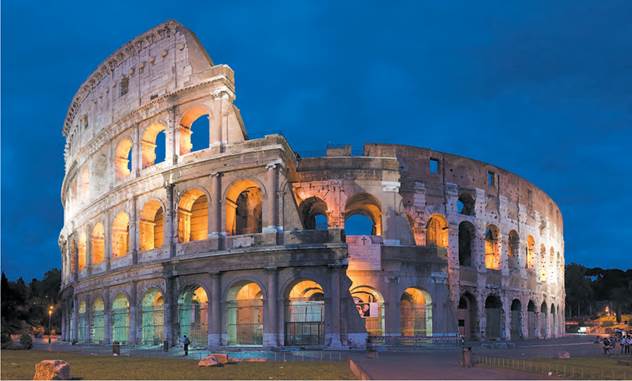 10) Що зображено на фото?А Форум АвгустаБ ТабуларійВ Терми ДіоклетіанаГ Колізей11) Ким переважно були гладіатори?А раби або ті, хто добровільно погоджувавсяБ представники знатного родуВ тільки добровольціГ військові, що служили імператору12) До складу термів (громадських лазень) входили:А Лазні з холодною водоюБ Лазні з теплою та гарячою водоюВ Бібліотеки та бігові доріжки, спортивні майданчикиГ Басейн для плавання3. Дати відповіді на запитання:1) Чому Рим називали містом контрастів? (1 бал) 2) Уявіть, що ви побували в давньому Римі, відвідали Колізей. Що ви тпобачили? Кого зустріли? Які ваші враження? Чи подобаються вам розваги римських громадян? Чому? (3 бали)